Witam wszystkie Słoneczka oraz RodzicówPrzygotowałam materiały na cały tydzień od 30.03.2020r. do 03.04.2020r. Mam nadzieję, że będziecie pilnie pracować ale także dobrze się bawić. Życzę zdrowia i owocnej pracy Pozdrawiam Iwona Burzyńska Temat kompleksowy: „Szybko biegnie każdy dzień, rosnę szybko, dużo wiem”Poniedziałek 30.03.2020 „Duży i mały”• „Tańcowały dwa Michały”– masażyk, zabawa relaksacyjna z tekstem. Rodzic przedstawia dzieciom tekst i demonstruje ruchy masażyka. Tańcowały dwa Michały, jeden duży, drugi mały.Jak ten duży zaczął krążyć, to ten mały nie mógł zdążyć. Julian Tuwim Dzieci rytmicznie przebierają palcami po plecach Rodzica/Rodzeństwa, zataczając jednym palcem duże koła, a drugim szybciej małe koła.• „Mały Michaś, duży Michał” – ćwiczenia językowe. Rodzic podaje dziecku różne imiona, a zadaniem dziecka jest podać zdrobnienie, np. jak mówi się do dzieci lub imię dorosłego człowieka (Jan – Jaś, Iwona – Iwonka itd.)Wykonaj kartę pracy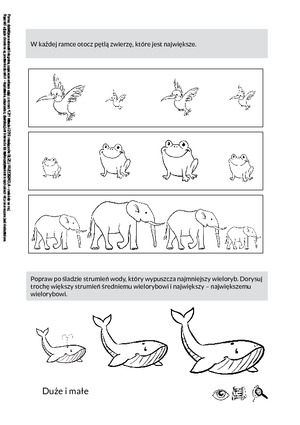 Wtorek 31.03.2020 „Rosnę ja i rośnie moje ubranie”„Urosnę wysoki” - piosenkaW mej rodzinie To najwyższy  Ze wszystkich Jest tata.Zanim będę taki duży,Miną długie lata.Ale mama zawsze mówi,Nie martw się kochanie, Już niedługo tak urośniesz,Że do gwiazd dostaniesz.Ref: Urośniesz wysoki,Pod same obłoki,Będziesz patrzył z góry, Na Pałac Kultury.Wujek Jurek,Dal mi radę, aby nie być małym.Trzeba dużo jeść owoców,I obiadek cały.Bo w owocach i warzywach, Same witaminki.Szybko rosną więc od tegoChłopcy i dziewczynki.Ref:https://youtu.be/pXJrshBMR6M• „Ile urosłam/urosłem?” – zabawa dydaktyczna. Rodzic za pomocą sznurka mierzy wysokość dziecka i mówi: Taki jesteś wysoki dzisiaj (ucina sznurek), a taki byłeś malutki, gdy się urodziłeś (zaznacza np. czerwoną wstążką odmierzoną na sznurku długość dziecka po urodzeniu). Następnie daje dziecku sznurek, aby samodzielnie mogło porównać te długości.Środa 01.04.2020 „Prima Aprilis”Zagadka:Mogą to robić chłopcy i dziewczynki,
Dorośli to robią czasami.Robimy to zwykle wtedy,
Gdy dobry humor mamy,
Gdy ktoś powie coś śmiesznego,
Kiedy zdarzy się coś miłego.
A każdy wam powie,
Że on to – zdrowie.
(rozwiązanie: śmiech)Rodzic  mówi, że zagadka ta nawiązuje do dzisiejszego dnia i pyta dziecko, czy domyśla się, o jaki dzień chodzi. Jeżeli się nie domyśla, informuje  albo przypomina , że istnieje taki dzień, jak prima aprilis. Pyta, czy wie, co to za dzień. Co się robi w prima aprilis?
Prima aprilis to święto żartów i uśmiechu. Dzień, w którym ludzie starają się nawzajem w zabawny sposób oszukać albo zrobić jakiegoś psikusa. Nawet gazety i telewizja biorą w tym udział, wplatając do wiadomości informacje nieprawdziwe. Dziecko w tym wieku dopiero uczy się żartować, więc można mu podpowiedzieć, jak nabrać innych w wesoły sposób, np. mówiąc tacie, że w najbliższą sobotę mama zaprosiła do domu całą grupę przedszkolaków, a braciszkowi, że na podwórku pojawił się dziś hipopotam, który uciekł z zoo. I jaka będzie radość, gdy uwierzą i maluch będzie mógł zakrzyknąć: „Prima aprilis, uważaj, bo się pomylisz!”. Trzeba jednak wytłumaczyć, że dowcipy nie powinny sprawiać nikomu przykrości, np. że nie mówi się wracającej z przedszkola siostrzyczce, że jej ulubiony piesek zachorował, a babci, że tata nastąpił na jej jedyne okulary i je roztrzaskał.Ćwiczenie na rozruszanie przepony Śmiech wesoły, beztroski, gwałtowny, cichy, lekki, tłumiony i  naśladowanie śmiechu różnych ludzi:-staruszki: he-he-he- kobiety- jasny: ha-ha-a-mężczyzny- tubalny, rubaszny: ho-ho-ho-dziewczynki- piskliwy,chichotliwy: hi-hi-hi-chłopca- wesoły, hałaśliwy: ha-ha-ha- Świętego Mikołaja: Ho-ho-ho, ha-ha-haCzwartek 02.04.2020 „Z rodzinnego albumu”• „To my” – rysowanie swojej rodziny na kartce A4. Tworzenie postaci człowieka, zwrócenie uwagi na szczegóły twarzy (oczy, usta, nos) kończyny górne i dolne..Dzieci rysują kredkami siebie i członków swojej rodziny oraz kolorują powstały obrazek. Następnie prezentują swoje prace i nazywają wszystkich członków rodziny.• „Mam trzy lata” – słuchanie wiersza i nauka na pamięć. Mam 3 latka, 3 i pół 
brodą sięgam ponad stół. 
Do przedszkola chodzę z workiem 
i mam znaczek z muchomorkiem. 
Pantofelki ładnie zmieniam, 
myję ręce do jedzenia. 
Zjadam wszystko z talerzyka, 
tańczę, kiedy gra muzyka. 
Umiem wierszyk o koteczku, 
o tchórzliwym koziołeczku, 
i o piesku co był w polu, 
nauczyłam się w przedszkolu.Irena Suchorzewska Rodzic może zadać pytania dotyczące wiersza: – Kto jest bohaterem wiersza?– Ile lat ma dziewczynka? – Co bierze ze sobą do przedszkola? – Jaki jest jej znaczek w przedszkolu? – Czego nauczyła się w przedszkolu? Następnie dzieci uczą się wiersza na pamięć. Piątek 03.04.2020 „Kto rośnie po deszczu?”• „I ja też urosnę!” – praca z opowiadaniem. I ja też urosnę! W nocy padał deszcz. – Spójrz, Uszatku – powiedziała Zosia – jak wszystko wyrosło po deszczu. Rzodkiewka na grządce, trawy i chwasty… Uszatek przyglądał się trawkom, dziwił się i kręcił głową. A potem fikał na trawie koziołki. Nie zauważył, jak nadpłynęła chmura i zakryła słońce. Dopiero gdy lunął rzęsisty deszcz, Uszatek zerwał się na równe nogi i chciał biec do domu. Ale pomyślał: „Pada deszcz, znów wszystko będzie rosnąć. To i ja urosnę po deszczu. Postoję na dworze. Chciałbym być taki jak Duży Niedźwiedź z lasu…”. Stanął niedźwiadek na środku trawnika. – Rech, rech, rech – usłyszał koło siebie. „To zielona żabka – pomyślał. – Ona chce też urosnąć…”. Majowy deszcz trwał krótko. Błysnęło słońce, zaświergotały ptaki, zalśniły na liściach srebrne kropelki. Miś stanął na czubkach łapek i zawołał: – Zosiu, Zosiu, ja urosłem! – Rech, rech, rech! – zaśmiała się żabka. – Jaki ty jesteś śmieszny, Misiu! Wcale nie urosłeś, za to strasznie zmokłeś… Czesław Janczarski Po przeczytaniu tekstu można przeprowadzić rozmowę na temat treści. Przykładowe pytania: – Dlaczego trawa, rzodkiewka i chwasty urosły na grządce? – Co robił Uszatek, kiedy zaczął padać deszcz?– Dlaczego Miś pozostał na deszczu? – Dlaczego żabka śmiała się z Misia? – Jak myślicie, a co Wy możecie zrobić, aby urosnąć?Przygotuj dwie słomki i dwie małe miseczki. Z pasków papieru potnij małe kwadraciki. Za pomocą powietrza i słomek przenoś kwadraciki do miseczek. „Palma Wielkanocna” – pokoloruj palmę, dodatkowo możesz przykleić wstążkę, kolorowe piórka, roślinki…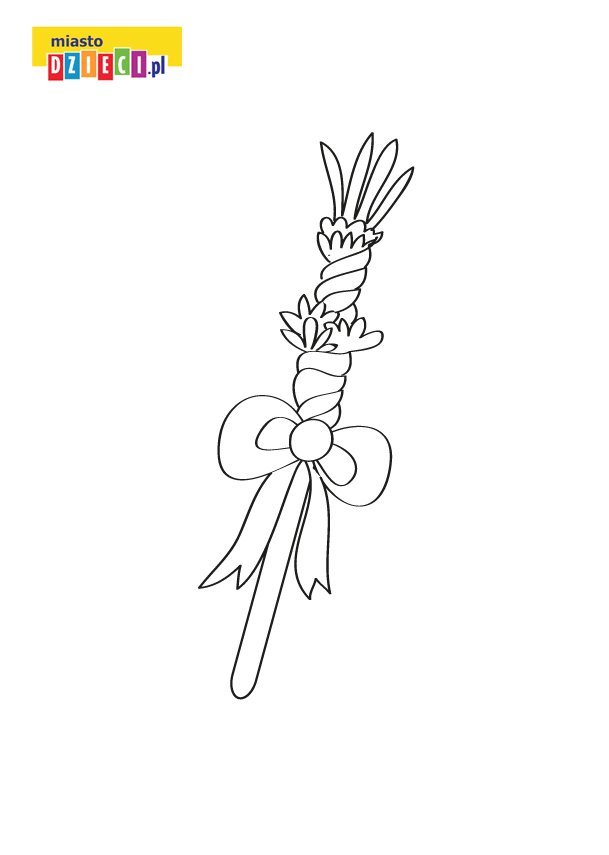 